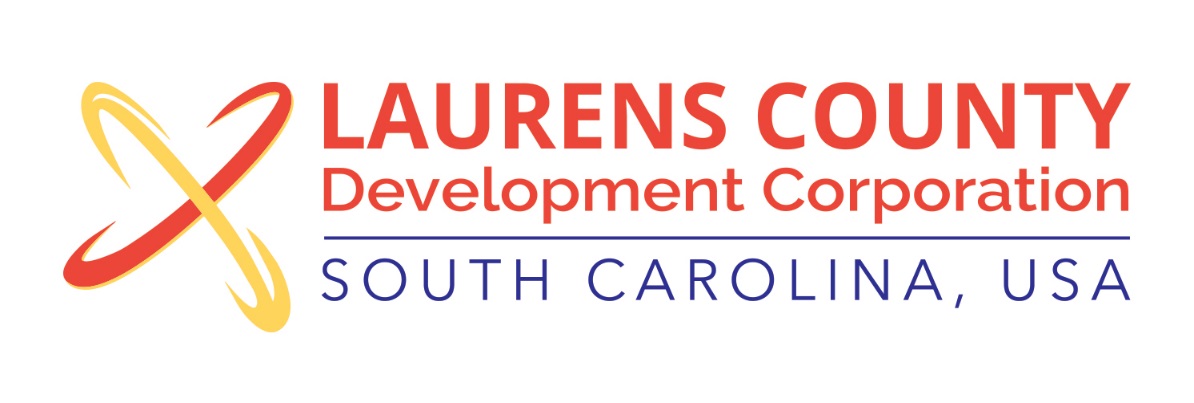 Board Meeting Tuesday, September 11, 201812:00 PMLaurens County Chamber of Commerce MEETING AGENDAWelcome / Call to Order / Invocation – Randy GarrettApproval of Agenda – Randy Garrett Approval of 7/17/18 Minutes – Randy Garrett Review of July & August 2018 Financials – Lynn FinleyBusiness/ReportsProspect Activity – Jonathan ColemanMarketing Update – Whitney RobertsonIndustry Showcase – Lynn FinleyProduct Development Update – Jonathan ColemanNominating Committee Assignment – Randy GarrettFacilities Agreement – Randy GarrettLaurens Trails Assoc. Introduction – Justin Benfield and Don WalkerAdjourn